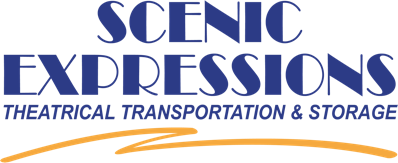 Customer Parking Release and Storage Hold Harmless AgreementTHE UNDERSTIGNED HEREBY AGREES THAT:	In consideration for access, interior storage, outside storage or parking on property owned or leased by Scenic Expressions, Inc. the undersigned, on behalf of itself and its next of kin and anyone claiming that through the undersigned, hereby releases, and forever discharges Scenic Expressions, Inc. as well as its respective officers, directors, shareholders, agents, parents, affiliates, servants, employees, predecessors, successors and assigns, tenants and licensees (collectively, the Parties”) from any and all damages, losses, claims, demands, liabilities, obligations, actions and causes.	The undersigned shall defend, indemnify and hold the Scenic Parties harmless (with counsel reasonably satisfactory to the Scenic Parties) from and against any and all claims, demands and causes of action of any third parties, and any costs (including reasonable attorneys’ fees) associated therewith that in any way are or any alleged to be caused by, or arise out of use of or access to the premises from and after the date hereof. The undersigned agrees to the reimburse the Scenic Parties for any damage caused by undersigned’s access to or operations within or around the Premises.	             The undersigned agrees that all payments for the Storage Fees and CAM Fees are due and payable on the fifteen (15th) day of the month following the month in which such fees were earned for storage services provided by Scenic to Client under this Agreement. Scenic shall bill Client monthly for any Labor Fees, any Transportation Fees and any other fees earned and due under this Agreement, and Client shall pay all such fees within fifteen (15) calendar days of its receipt of the bill for such services.	The undersigned agrees to comply with the rules and regulations applicable to the Premises. The undersigned also agrees to comply with all rules, regulations, ordinances, and statues of any governmental entity or nongovernmental entity having jurisdiction over the Premises, and to obtain all necessary permits, licenses or other approvals that may be required from any entity to conduct all activities.	The undersigned understands that the facts upon with this Release and Hold Harmless Agreement is made may hereafter turn out to be other than or different from the facts now known or believed be true and the undersigned accepts and assumes the risk of the facts to be different than known or believed to be true. The undersigned agrees that this Release and Hold Harmless Agreement shall be and remain in all respects effective and not subject to termination or rescission by virtue of any difference of facts.Scenic Expressions, Inc.Corporate Offices8238 Lankershim Blvd.North Hollywood, CA 91605	Agreed and accepted:	Company ____________________	Name _______________________	Address _________________________________________	Phone ________________                    Signature ___________________